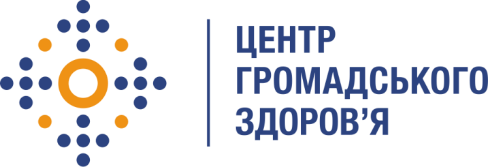 Державна установа 
«Центр громадського здоров’я Міністерства охорони здоров’я України» оголошує конкурс на посаду Фахівця  з профілактики неінфекційних захворювань відділу профілактики неінфекційних захворювань в рамках проєкту USAID та PACT «Розбудова стійкої системи громадського здоров’я».Назва позиції:  Фахівець з профілактики неінфекційних захворюваньРівень зайнятості: постійнаІнформація щодо установи:Головним завданнями Державної установи «Центр громадського здоров’я Міністерства охорони здоров’я України» (далі – Центр є діяльність у сфері громадського здоров’я. Центр виконує лікувально-профілактичні, науково-практичні та організаційно-методичні функції у сфері охорони здоров’я з метою забезпечення якості лікування хворих на соціально небезпечні захворювання, попередження хвороб в контексті розбудови системи громадського здоров’я. Центр приймає участь в розробці регуляторної політики і взаємодіє з іншими міністерствами, науково-дослідними установами, міжнародними установами та громадськими організаціями, що працюють в сфері громадського здоров’я.  Основні обов'язки:1.	Планувати та здійснювати заходи, спрямовані на зміцнення психічного здоров'я населення, засновані на принципах доказової медицини, враховуючи статистичні дані, результати епідеміологічних досліджень та інші дані про стан здоров'я населення, в тому числі його соціальних детермінант.2.	Здійснювати оцінку потреб системи охорони психічного здоров'я на рівні громад, територій з урахуванням біологічних, соціальних, економічних, культурних, політичних, фізичних та інших факторів охорони здоров'я.3.	Здійснювати оцінку доступності послуг у сфері охорони психічного здоров'я на рівні громад, територій та їх оптимальне планування з метою забезпечення універсального охоплення населення.4.	Вживати заходи з промоції здорового способу життя та підвищення грамотності населення у сфері охорони психічного здоров'я задля впровадження належних практик культури турботи про психічне здоров’я.5.	Планувати та організовувати профілактичні програми з турботи про психічне здоров’я та пріоритетних питань громадського здоров'я на основі доказових підходів та оцінювати їх ефективність.6.	Брати участь у впровадженні політик та програм охорони психічного здоров'я та соціальних політик, які допомагають гарантувати право на справедливі та ефективні послуги  у сфері охорони здоров'я та створити середовище, сприятливе для здоров'я.7.	Долучатись до підготовки проєктів нормативно-правових, організаційно-методичних та розпорядчих документів з питань епідеміологічного нагляду за психічним здоров’ям.8.	Долучатись до моніторингу заходів щодо зміцнення здоров’я, показників психічного здоров’я населення з подальшим наданням рекомендацій керівництву.9.	Знати Основи законодавства України про охорону здоров'я та нормативно-правові акти, що регламентують діяльність надавачів та отримувачів послуг в сфері охорони психічного здоров’я; основи громадського здоров’я; правові основи діяльності установ громадського здоров’я.10.	Уміти організовувати та проводити психологічні дослідження із застосуванням валідних та надійних методів.11. Розробляти програми психологічних інтервенцій, просвітницькі матеріали та впроваджувати їх, отримувати зворотній зв'язок, оцінювати якість.12. Володіти методами використання статистичних даних та показників здоров'я для покращення знань та отримання доказів про здоров'я населення, в т. ч. груп ризику. Зв'язок біологічних, соціальних, економічних, культурних, політичних, фізичних та ін. детермінант із здоров'ям індивідів, груп та громад. 13. Знати шляхи визначення заходів зі зміцнення психічного здоров'я для вирішення конкретних проблем та способи оцінки їх ефективності. 14. Підходи до ефективного ведення комунікації з питань психічного здоров'я (в т. ч. ризиків для здоров'я) з громадськістю, науковою та політичною спільнотами за допомогою сучасних засобів масової комунікації та соціального маркетингу. 15. Взаємодіяти із структурними підрозділами з питань охорони здоров’я обласних та Київської міської державних адміністрацій щодо покрашення якості послуг психічного здоровя, шляхів розширення та впровадження кращих практик до надання таких послуг, включаючи організацію інтегрованих послуг та послуг із залученням первинної ланки медичної допомоги.16. Реалізація заходів та активностей відповідно до плану діяльності відділу, включаючи реалізацію заходів, що фінансуються проектами міжнародної технічної підтримки.  Вимоги до професійної компетентності:Вища освіта другого рівня (магістр) спеціальності «Психологія» галузі знань «Соціальні та поведінкові науки» та/або вища освіта (спеціаліст, магістр) за напрямом підготовки «Медицина» спеціалізація за фахом «Медична психологія», «Психотерапія», «Клінічна психологія». Стаж роботи за фахом не менше 3 років.Розуміння системи охорони здоров’я України та знання нормативно-правових документів в сфері громадського здоров’я та охорони психічного здоров’я.Орієнтуватись в статистичних даних та основних показниках здоров’я населення.  Бути обізнаним у науково обґрунтованих програмах з психічного здоров’я, в тому числі ті, що впроваджуються в Україні (mhGAP, CETA).Володіти навиками розробки структури соціально-психологічних досліджень, аналізу даних, розробки програм психологічних інтервенцій та інформаційно просвітницьких матеріалів.Відмінні навички спілкування (письмового та усного) українською мовою.Знання англійської мови на рівні B2.Відмінне володіння пакетом MSOffice (Excel Access тощо).  Знання нормативно-правової бази, сучасних керівництв та стандартів щодо роботи з особами, які мають психічні та поведінкові розлади Досвід написання аналітичних матеріалів, проведення моніторингу та оцінки. Резюме мають бути надіслані електронною поштою на електронну адресу: vacancies@phc.org.ua. В темі листа, будь ласка, зазначте: «33 – 2023 Фахівець з профілактики неінфекційних захворювань».Термін подання документів – до 06 лютого 2023 року, реєстрація документів 
завершується о 18:00.За результатами відбору резюме успішні кандидати будуть запрошені до участі у співбесіді. У зв’язку з великою кількістю заявок, ми будемо контактувати лише з кандидатами, запрошеними на співбесіду. Умови завдання та контракту можуть бути докладніше обговорені під час співбесіди.Державна установа «Центр громадського здоров’я Міністерства охорони здоров’я України» залишає за собою право повторно розмістити оголошення про вакансію, скасувати конкурс на заміщення вакансії, запропонувати посаду зі зміненими обов’язками чи з іншою тривалістю контракту.